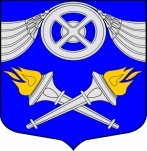 МЕСТНАЯ АДМИНИСТРАЦИЯВНУТРИГОРОДСКОГОМУНИЦИПАЛЬНОГО ОБРАЗОВАНИЯСАНКТ-ПЕТЕРБУРГАМУНИЦИПАЛЬНЫЙ ОКРУГ №75ПОСТАНОВЛЕНИЕ25.02.2016                                                                                                                                            №  34О внесении изменений в Перечень муниципальных услуг, предоставляемых по принципу одного окна в многофункциональных центрах предоставления государственных (муниципальных) услуг в Санкт-Петербурге, утвержденный постановлением МА МО № 75 от 01.04.2013 № 42 В соответствии с Законом Санкт-Петербурга от 23 декабря 2015 года N871-170 ʺО внесении изменений в Закон Санкт-Петербурга ʺОб организации местного самоуправления в Санкт-Петербургеʺʺ, Местная АдминистрацияПОСТАНОВЛЯЕТ:1. Внести изменение в Перечень муниципальных услуг, предоставляемых по принципу одного окна в многофункциональных центрах предоставления государственных (муниципальных) услуг в Санкт-Петербурге, утвержденный постановлением Местной Администрации от 01.04.2013 № 42: 1.1. пункт 5 исключить.2. Утвердить Перечень муниципальных услуг, предоставляемых по принципу одного окна в многофункциональных центрах предоставления государственных (муниципальных) услуг в Санкт-Петербурге в новой редакции согласно Приложению.3. Разместить Перечень муниципальных услуг, предусмотренный пунктом 2 настоящего постановления, на официальном сайте внутригородского муниципального образования Санкт-Петербурга муниципальный округ № 75.4.  Произвести официальное опубликование настоящего постановления.	5. Настоящее постановление вступает в силу на следующий день после дня его официального опубликования.Глава Местной Администрации                                                                      Г.А. БеспаловПриложениек постановлению МА МО № 75от 25.02.2016 г. № 34ПЕРЕЧЕНЬМУНИЦИПАЛЬНЫХ УСЛУГ, ПРЕДОСТАВЛЯЕМЫХ ПО ПРИНЦИПУОДНОГО ОКНА В МНОГОФУНКЦИОНАЛЬНЫХ ЦЕНТРАХ ПРЕДОСТАВЛЕНИЯГОСУДАРСТВЕННЫХ (МУНИЦИПАЛЬНЫХ) УСЛУГ В САНКТ-ПЕТЕРБУРГЕ N 
п/пНаименование вопроса местного значения в соответствии со статьей 10 Закона Санкт-Петербурга от 23.09.2009 N 420-79 "Об организации местного самоуправления в Санкт-Петербурге"Наименование муниципальной услуги 1 Организация информирования, консультирования и содействия  жителям муниципального образования по вопросам создания товариществ собственников жилья, советов многоквартирных домов, формирования земельных участков, на которых расположены многоквартирные дома                  Предоставление  консультаций жителям муниципального образования по вопросам создания товариществ собственников жилья, советов многоквартирных домов, формирования земельных участков, на которых  расположены многоквартирные дома 2Осуществление регистрации трудового договора, заключаемого работником с работодателем - физическим лицом, не являющимся индивидуальным предпринимателем, а также регистрации факта прекращения указанного договора Регистрация трудового договора, заключаемого работником с работодателем – физическим лицом, не являющимся индивидуальным предпринимателем 2Осуществление регистрации трудового договора, заключаемого работником с работодателем - физическим лицом, не являющимся индивидуальным предпринимателем, а также регистрации факта прекращения указанного договора Регистрация факта прекращения трудового договора, заключенного работником с работодателем -физическим лицом, не  являющимся индивидуальным предпринимателем 3Формирование архивных фондов органов местного самоуправления, муниципальных предприятий и учрежденийВыдача  архивных  справок, выписок, копий архивных документов органов  местного самоуправления 4Осуществление защиты прав потребителейКонсультирование потребителей по вопросам защиты прав потребителей 5Выдача разрешений на вступление в брак лицам, достигшим возраста  шестнадцати лет, в порядке, установленном семейным законодательством Выдача разрешения на вступление в брак лицам, достигшим возраста шестнадцати лет